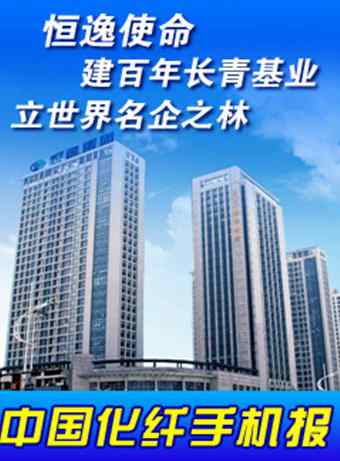 中国化纤手机报2023年第47期（总第677期）2023年12月21日 星期四主办：中国化学纤维工业协会协办：中纤网欢迎浏览http://www.ccfa.com.cnhttp://www.ccfei.comhttp://weibo.com/ccfa2012【本期导读】●中国纺联增补阎岩、梁鹏程为副会长，聘请俞建勇为首席科学家●2024大湾区国际纺织服装服饰博览会定档6月深圳福田●2023年中国纺织大会在武汉召开●中国化纤协会维纶专业委员会2023年会在重庆举行●中国化纤协会与海安高新区合作共建“锦纶功能纤维新材料产业创新基地”【行业动态】●中国纺联增补阎岩、梁鹏程为副会长，聘请俞建勇为首席科学家--------12月18日，中国纺联第五届三次理事会暨第五届四次常务理事扩大会议在武汉召开。会上，聘请东华大学校长、中国工程院院士俞建勇为中国纺联首席科学家。经投票选举，增补阎岩、梁鹏程为中国纺联第五届理事会副会长。中国纺联会长孙瑞哲从五个方面对理事会今年开展的工作进行总结：一是明方向，求真务实，引导行业健康发展。二是保稳定，纾困解难，产业实现稳中有进。三是提质效，固本兴新，内生动力持续增强。四是促开放，兼容并蓄，全球发展卓有成效。五是强优势，集聚集约，产业布局更加合理。●2024大湾区国际纺织服装服饰博览会定档6月深圳福田--------2024年6月5-7日，中国纺联“大湾区国际纺织服装服饰博览会”将与业界相聚深圳会展中心（福田区）。届时，大湾区国际纺织面料及辅料博览会、大湾区国际纺织纱线博览会、大湾区国际针织博览会、大湾区国际时尚设计博览会四展再次联动，以产业协同之姿，深入挖掘并整合华南地区行业资源，积极搭建共享共赢平台，更加主动地履行好助力大湾区产业发展的使命。化纤企业参展请联系靳高岭15210118964，窦娟15201484736。●2023年中国纺织大会在武汉召开--------12月19日，2023年中国纺织大会于在武汉召开，大会主题为“建设现代化产业体系 促进行业高质量发展”。除主题大会外，四场平行会议也相继召开，分别是2023中国纺织创新年会、2023中国纺织企业家年会暨纺织服装企业管理创新沙龙、2023年度中国时尚产业ESG治理峰会、中国纺织职工思想政治工作研究会系列会议。内容涵盖纺织创新、纺织企业管理、时尚产业ESG治理、纺织职工思想政治工作等方面。为中国纺织业界同仁搭建互为融通、多层次多方位的交流沟通渠道和桥梁。会上，中国纺织工业联合会会长孙瑞哲作《坚定信心、开拓奋进，书写新型工业化的锦绣篇章》主旨报告。中国工程院院士、东华大学校长、中国纺联首席科学家俞建勇作《纺织产业科技创新与发展》报告。中国纺联副会长陈大鹏、李陵申、端小平在会上宣读了相关决定和通知，现场举行了第十一届全国纺织企业管理创新成果及管理创新主创者名单发布等多个仪式。●中国化纤协会维纶专业委员会2023年会在重庆举行--------12月16日-17日，中国化纤协会维纶专业委员会2023年会暨《维纶通讯》编委会第三十五次会议在重庆举行，维纶产业链相关的专家、企业代表共商行业的发展大计。会上，中国化纤协会维纶专委员会进行了换届选举，通过了化纤协会维纶专委员会第七届主任委员、副主任委员单位等。会上，还进行了企业交流和专家学术讲座。中国化纤协会副会长吕佳滨表示，协会将继续支持维纶专委会和《维纶通讯》加强合作，进一步提高PVA-维纶行业的关注度和影响力，围绕相关产业政策支持、行业运行分析、团体标准制修订、科技成果鉴定和评奖，以及优秀学术论文和杰出科技人才奖励等提供更多服务，实现产业链供应链自主安全可控、竞争力提升，推动行业高质量发展。●中国化纤协会与海安高新区合作共建“锦纶功能纤维新材料产业创新基地”--------近日，中国化纤协会根据《合作共建研发基地管理办法》评估通过了“锦纶功能纤维新材料产业创新基地”。今后三年，中国化纤协会与海安高新区将继续开展合作共建基地，进一步整合创新资源，加强产业链协同、融合创新，助力锦纶功能纤维新材料产业提升核心竞争力，推动其高质量发展。近年来，海安锦纶产业发展速度加快，产业规模逐步形成、结构不断优化，层次持续提升，已成为区域工业经济一大支柱行业，块状经济特色鲜明。海安“锦纶特色产业区”已全国闻名，其有三大特点，即产品品类齐全，细分市场精准，产业链比较完整。【宏观-财经】● 两部门发布税费优惠政策指引--------12月19日，财政部、国家税务总局联合发布《支持小微企业和个体工商户发展税费优惠政策指引（2.0）》（以下简称《指引》），梳理收录今年以来国家延续、优化、完善的支持小微企业和个体工商户发展的50项税费优惠政策，帮助纳税人缴费人知政策懂政策，及时享受政策红利。截至10月底，今年中国已出台延续、优化、完善的税费优惠政策77项。《指引》对其中涉及小微企业和个体工商户的50项政策进行梳理汇总，包括减轻税费负担、推动普惠金融发展、支持创新创业、重点群体创业税收优惠等4个部分，分政策逐一介绍享受主体、优惠内容、享受条件、享受方式、政策依据、政策案例等，让纳税人缴费人享受政策更便捷。【卓越读书会】人就是这样的，想来想去，犹豫来犹豫去，觉得自己没有准备好，勇气没攒够。其实只要迈出去了那一步，就会发现所有的一切早就准备好了。-------巫哲《撒野》【市场快讯】●消光尼龙塔丝隆成近期市场亮点--------该面料经线采用全消光70D锦纶丝，纬线采用全消光锦纶空气变形丝160D为原料，密度为228T，选用平纹组织在喷水织机上织造，先后经过预处理、染色等精加工而成，再经防泼水起皱，布面清新脱俗，光彩夺目。其布面幅宽为150cm，克重为110为g/平方米，现市场每米成交价在11.50元左右。此面料以其质量优、手感软、外观美、防永好等优点受到欢迎。此布适于制作户外服、休闲服、运动服、风衣等服饰。时下，国内大中城市的服装厂商纷纷要货，众多外贸公司相继下单，成衣后远销海外市场。【现货价格】注：外盘为周三价格。较上周涨跌为今日价格与上期报告对比。【市场行情】原油：本周受红海局势影响，原油价格反弹。一周WTI主力合约价格在71-74美元/桶区间内，布伦特主力合约价格在76-80美元/桶区间内波动。后期预计仍保持缓慢修复状态，上下空间都比较有限，箱体震荡为主。聚酯涤纶：本周受几套装置意外减产影响，再加上石脑油反弹带动PTA上行；MEG受海外几套装置意外减停产，本周涨势较猛，故而成本助推下，聚酯产业链本周整体反弹，但下游产销刺激不算明显。不过短期宏观方面还是有一些隐忧在，美联储上周的意外鸽派言论可能在短期内会稍稍提振市场情绪，但从另一个角度来说，降息窗口可能会提前启动，反而或许在暗示当前的某些经济数据表征会意料之外的差，所以需要警惕年底前交投平淡期。不看好涨势的进一步延续，但聚酯链托底意味会更加明显一些。锦纶：本周锦纶市场走势稍好，锦纶企业开机率为8成多，下游织造企业开工正常，采购稍有跟进。预计下周锦纶走势轻微稍上。氨纶：氨纶市场走势微弱，行业维持小亏下出厂价小幅松动。终端纺织品各领域开工持续，圆机、织布、经编企业综合开机率为6-6.5成。后市预计氨纶行情微弱整理。粘胶纤维：粘胶短纤市场呈现弱势，下游人棉纱价格不断阴跌，部分纱厂刚需拿货。粘胶纤维经销商对后市缺乏信心，看跌心态下局部降价出货，多数仍等粘胶纤维生产大厂价格调整。预期近日粘胶短纤市场仍呈现弱势调整为主。腈纶：原料丙烯腈价格走势平稳，腈纶工厂成本稳定，维稳报盘，供应正常。下游需求变化不大，下周腈纶行情预计将维持平稳。（本期完）※本手机报免费赠阅，如需宣传服务，或有任何意见、取消服务等，请致电中国化纤协会010-51292251-823。产品今日价格较上周涨跌PX外盘（台湾）101250PTA外盘73525PTA内盘5755120MEG外盘51030MEG内盘4310220瓶级切片（华东）6900150聚酯切片(半光)667575涤纶短纤7200140涤纶POY744525涤纶DTY8820-30涤纶FDY88000CPL内盘13250350锦纶切片14250200锦纶POY1640050锦纶DTY18600100锦纶FDY17200100粘胶短纤1.2D13000-100粘胶长丝120D430000腈纶短纤146000氨纶40D30000-500